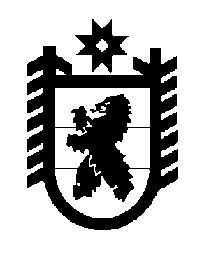 Российская Федерация Республика Карелия    ПРАВИТЕЛЬСТВО РЕСПУБЛИКИ КАРЕЛИЯПОСТАНОВЛЕНИЕот  3 июля 2018 года № 245-Пг. Петрозаводск О внесении изменений в постановление Правительства 
Республики Карелия от 9 февраля 2018 года № 42-ППравительство Республики Карелия п о с т а н о в л я е т:1. Внести в условия предоставления дотации на выравнивание бюджетной обеспеченности муниципальных районов (городских округов) 
в 2018 году, утвержденные постановлением Правительства Республики Карелия от 9 февраля 2018 года № 42-П «Об условиях предоставления дотации на выравнивание бюджетной обеспеченности муниципальных районов (городских округов) в 2018 году» (Официальный интернет-портал правовой информации (www.pravo.gov.ru), 9 февраля 2018 года,                       № 1000201802090002), следующие изменения:1) в абзаце четырнадцатом подпункта 2 пункта 2 слова «на 1 апреля, 
1 июля, 1 октября 2018 года и» исключить;2) в абзаце первом пункта 3 слова «пятым – восьмым, десятым, одиннадцатым, тринадцатым, четырнадцатым» заменить словами «пятым, седьмым, восьмым, десятым, одиннадцатым, тринадцатым».2. Действие настоящего постановления распространяется на правоотношения, возникшие с 1 января 2018 года.           Глава Республики Карелия 					                  А.О. Парфенчиков